Сумська міська радаВиконавчий комітетРІШЕННЯЗ метою забезпечення належної соціальної підтримки осіб з інвалідністю, які пересуваються на кріслах колісних, на виконання цільової програми соціальної підтримки осіб з інвалідністю, які пересуваються на кріслах колісних, на 2021-2023 роки, затвердженої рішенням Сумської міської ради від 21 жовтня 2020 року № 7557-МР, керуючись підпунктом «а» пункту 1 статті 34 та статтею 52 Закону України «Про місцеве самоврядування в Україні», виконавчий комітет Сумської міської радиВИРІШИВ:1. Затвердити Положення про умови та порядок надання цільової грошової компенсації для набуття/заміни особами з інвалідністю, які пересуваються на кріслах колісних, житла, до якого може бути чи вже забезпечений безперешкодний доступ (додається).2. Дане рішення набирає чинності з моменту оприлюднення на офіційному веб-сайті Сумської міської ради, а вступає в силу з моменту набрання чинності рішення Сумської міської ради «Про бюджет Сумської міської територіальної громади на 2021 рік» та за умови передбачення коштів на вказані завдання.3. Контроль за виконанням даного рішення покласти на заступників міського голови з питань діяльності виконавчих органів ради згідно з розподілом обов’язків.Міський голова 								О.М. ЛисенкоМасік 787-100         Розіслати: Мотречко В.В., Масік Т.О.ПОЛОЖЕННЯпро умови та порядок надання цільової грошової компенсації для набуття/заміни особами з інвалідністю, які пересуваються на кріслах колісних, житла, до якого може бути чи вже забезпечений безперешкодний доступ1. Загальні положення1.1. Положення про умови та порядок надання цільової грошової компенсації для набуття/заміни особами з інвалідністю, які пересуваються на кріслах колісних, житла, до якого може бути чи вже забезпечений безперешкодний доступ (далі – Положення) визначає умови та порядок отримання особами з інвалідністю, які пересуваються на кріслах колісних, цільової грошової компенсації для набуття/заміни житла, до якого може бути чи вже забезпечений безперешкодний доступ, а також процедуру реалізації вказаної самоврядної соціальної гарантії.1.2. Право на отримання цільової грошової компенсації для набуття/заміни особами з інвалідністю, що досягли повноліття, які пересуваються на кріслах колісних, житла, до якого може бути чи вже забезпечений безперешкодний доступ (надалі – грошова компенсація) мають особи з інвалідністю, які постійно пересуваються на кріслах колісних, з числа тих, які мають зареєстроване місце проживання та фактично проживають у територіальних межах Сумської міської територіальної громади (надалі – особи з інвалідністю) та належать до категорії тих, що перераховані нижче, а саме:- які мають у своїй власності житло (квартиру, частину квартири або інший житловий об’єкт нерухомості), за наявності обставин, що свідчать про відсутність безперешкодного доступу до нього (надалі – власне житло) і ці особи з інвалідністю виявили намір, який, за потреби, узгоджений із іншими співвласниками, що підтверджено відповідними заявами, про бажання набуття іншого житла, до якого може бути чи вже забезпечений безперешкодний доступ, шляхом відчуження/заміни власного житла, за умови, що набуте житло за загальною площею не буде меншим ніж 70 відсотків від відчуженого, а якщо відбудеться набуття частини житла, то не менше по площі від частини власного житла, та вартість частки житла, яка набувається, у грошовому виразі має бути не меншою від суми коштів, отриманих особою з інвалідністю від продажу власного житла, з урахуванням розміру грошової компенсації, витрачених на таке набуття, та набуте особою з інвалідністю житло відповідатиме нормі жилої площі, визначеній статтею 47 Житлового кодексу Української РСР;- які мають власні заощадження у сумі не менше 200 тис. грн., що підтверджується документом банківської установи довільної форми про перебування станом на дату надання такої довідки на рахунку особи з інвалідністю суми не меншої від зазначеної вище і ця особа з інвалідністю виявила намір щодо набуття житла, до якого може бути чи вже забезпечений безперешкодний доступ на умовах, що набуте житло буде у його особистій власності чи спільній частковій власності, і площа набутого особою з інвалідністю житла відповідатиме нормі жилої площі, визначеній статтею 47 Житлового кодексу Української РСР, і вартість частки його житла не буде меншою за 350 тис. грн.;- які спільно проживають із особами, які є власниками житла, а саме: квартири, частини квартири або іншого житлового об’єкту нерухомості, за наявності обставин, що свідчать про відсутність безперешкодного доступу до нього (надалі – стороннє житло), за умови, що особа з інвалідністю разом з особами, які є власниками стороннього житла виявили намір, який узгоджений із усіма співвласниками, що підтверджено відповідними заявами, про бажання набуття іншого житла, до якого може бути чи вже забезпечений безперешкодний доступ шляхом відчуження/заміни стороннього житла, за умови, що набуте житло або його частина перебуватиме у власності особи з інвалідністю, і площа набутого особою з інвалідністю житла відповідатиме нормі жилої площі, визначеній статтею 47 Житлового кодексу Української РСР, і вартість частки житла особи з інвалідністю не буде меншою за 150 тис. грн.1.3. Грошова компенсація, що надається згідно з цим Положенням є разовою соціальною гарантією і виключає повторне право осіб з інвалідністю на її отримання, після реалізації свого права.	1.4. Це Положення діє протягом часу дії цільової програми соціальної підтримки осіб з інвалідністю, які пересуваються на кріслах колісних, на 2021-2023 роки (надалі – Цільова програма), на виконання якої воно прийнято та право на його застосування виникає лише у разі наявності відповідних бюджетних призначень, передбачених у бюджеті Сумської міської територіальної громади на відповідний бюджетний рік, за виключенням випадків застосування норм Положення, що пов’язані із необхідністю реалізації особами з інвалідністю свого права на грошову компенсацію, набутого у попередньому бюджетному періоді. 	1.5. Грошова компенсація надається в розмірі 150 тис. грн.У разі, якщо різниця між вартістю відчуженого та набутого житла є меншою за 150 тис. грн., або вартість набутого майна згідно з абзацом третім пункту 1.2 цього Положення є меншою за 350 тис. грн., тоді дозвіл на виплату грошової компенсації надається департаментом соціального захисту населення Сумської міської ради у розмірі, що є різницею між вартістю відчуженого майна або у розмірі різниці між 350 тис. грн. та вартістю придбаного житла згідно з пунктом 1.2. цього Положення.Якщо різниця між вартістю набутого особою з інвалідністю житла і вартістю проданого житла має від’ємне значення, тоді департаментом соціального захисту населення Сумської міської ради приймається рішення про відмову у наданні дозволу на виплату грошової компенсації, а кошти підлягають поверненню/використанню згідно з пунктом 4.10 цього Положення. 1.6. Критерієм наявності обставин, що свідчать про відсутність безперешкодного доступу до власного або стороннього житла в розумінні цього Положення, є сукупність або одна із нижченаведених обставин:- житло знаходиться у багатоквартирному будинку, під’їзд якого не може бути обладнаний засобами доступності, а саме: відсутня можливість улаштування пандусу до та всередині під’їзду;- житло знаходиться у багатоквартирному будинку, в якому відсутній ліфт або ліфт є не пристосованим до потреб осіб з інвалідністю (габарити ліфту не дозволяють розмістити в ньому крісло колісне);- житло знаходиться у багатоквартирному будинку, в якому є ліфт, пристосований для потреб осіб з інвалідністю, однак неможливо забезпечити безперешкодний доступ до цього ліфта (відсутня можливість улаштування пандусу до та всередині під’їзду);- житло знаходиться у багатоквартирному будинку, в якому забезпечений безперешкодний доступ або може бути забезпечений безперешкодний доступ (побудований пандус) до під’їзду та до ліфту, але ліфт не пристосований до потреб особи з інвалідністю.1.7. Це Положення не застосовується у відношенні осіб з інвалідністю, які мають у власності частково або повністю приватний житловий будинок, доступ до помешкань якого не передбачає необхідності осіб з інвалідністю підніматись вище першого поверху, а також тих осіб з інвалідністю, які після вступу в дію цього Положення набували власне житло на правах приватної або спільної часткової власності, крім випадку виділу часток у праві спільної сумісної власності.За наявності умов, зазначених у цьому пункті, орган, що уповноважений розглядати питання визначення права на отримання грошової компенсації відмовляє особі з інвалідністю у призначенні грошової компенсації.1.8. Наявність/відсутність обставин, які визначені у пунктах 1.6 та 1.7 цього Положення, встановлює міський комітет забезпечення доступності осіб з інвалідністю та інших маломобільних груп населення до об’єктів соціальної та інженерно-транспортної інфраструктури (надалі – комітет доступності), що діє при виконавчому комітеті Сумської міської ради, протягом місяця з моменту завершення строку подачі документів, визначеного у пункті 2.1 цього Положення, та надає свої висновки у формі протоколу /протоколів/ до спеціально створеного при виконавчому комітеті Сумської міської ради органу, який формується із залученням представників громадськості із числа осіб з інвалідністю (надалі – Комісія) для розгляду сукупності наданих заявниками документів, визначення права на отримання грошової компенсації, черговості її забезпечення та формування пропозицій Сумській міській раді для затвердження списку осіб, яким буде надана грошова компенсація. 2. Процедура та порядок визначення права на отримання особою з інвалідністю грошової компенсації2.1. Для визначення права на отримання грошової компенсації особи з інвалідністю мають подати документи, визначені цим Положенням, до                           01 квітня бюджетного року, в якому виявили бажання, щоб питання визначення права на отримання ними грошової компенсації було розглянутим. 2.2. Особи з інвалідністю або їх уповноважені представники подають на ім’я Сумського міського голови до департаменту соціального захисту населення Сумської міської ради (надалі – департамент) наступні документи: 1) заяву про надання грошової компенсації, згідно з встановленою департаментом формою, а у разі наявності потреби отримання згоди від інших осіб, які є чи будуть власниками/співвласниками проданого/набутого житла – заяву від зазначених осіб згідно з встановленою департаментом формою;2) копію паспорту громадянина України - для осіб з інвалідністю, а у разі наявності потреби отримання згоди від інших осіб, які є чи будуть власниками/співвласниками проданого/набутого житла – копію паспорту зазначених осіб; 3) копію реєстраційного номеру облікової картки платника податку з пред’явленням оригіналу - для осіб з інвалідністю, а у разі наявності потреби отримання згоди від інших осіб, які є чи будуть власниками/співвласниками проданого/набутого житла – копію реєстраційного номеру облікової картки платника податку з пред’явленням оригіналу зазначених осіб. Зазначена вимога не поширюється на осіб, які через свої релігійні переконання відмовились від прийняття реєстраційного номера облікової картки платника податків та повідомили про це відповідному органу державної фіскальної служби і мають відмітку в паспорті;4) копія свідоцтва про народження малолітніх дітей у разі необхідності;5) у разі, якщо документи надаються уповноваженим представником – копія нотаріально посвідченої довіреності з пред’явленням її оригіналу;6) довідку про реєстрацію місця проживання особи з інвалідністю, а у разі наявності потреби отримання згоди від інших осіб, які є чи будуть власниками/співвласниками проданого/набутого житла – довідку про реєстрацію місця проживання зазначених осіб;7) копію довідки до акту огляду медико-соціальною експертною комісією про встановлення групи інвалідності у зв’язку із захворюванням, в тому числі не в якості основного, через яке/які особа з інвалідністю вимушена пересуватись на кріслі колісному, як самостійно або за допомогою сторонніх осіб. Зазначені копії документів надаються лише за відсутності їх в розпорядженні департаменту;8) копія індивідуальної програми реабілітації особи з інвалідністю. Зазначені копії документів надаються лише за відсутності їх в розпорядженні департаменту.9) інформаційна довідка вільної форми з банківської установи, засвідчена підписом уповноваженої особи та печаткою, якою підтверджено факт наявності на рахунку особи з інвалідністю суми коштів у розмірі, не меншому від 200 тис. грн.Документи, що надаються від інших осіб, які є чи будуть власниками/співвласниками проданого/набутого житла, надаються ними особисто або через уповноважену згідно з нотаріально засвідченою 2.3. Прийом, зазначених у пункті 2.2 цього Положення, документів проводиться департаментом, який після завершення строку, зазначеного у пункті 2.1 цього Положення передає отримані документи у відношенні всіх осіб, що звернулись у відповідному бюджетному році, Комісії для вчинення дій та прийняття рішень згідно з пунктами 1.8 або 2.4 цього Положення. Комісія зі свого складу визначає відповідальних осіб /крім працівників департаменту/, які ведуть прийняття, облік та перевірку наданих документів.Комісія після отримання від департаменту відповідних документів на стадії їх опрацювання перед засіданням з’ясовує через визначених відповідальних осіб наявність/відсутність обставин зазначених у пункті 1.7 цього Положення.Зберігання документів, після їх розгляду Комісією, здійснюється департаментом. 2.4. У випадку подання особою з інвалідністю неповного комплекту документів, департамент надсилає йому письмове повідомлення з запропонованим терміном до десяти днів, протягом якого особа з інвалідністю має виправити існуючі неузгодженості або донести документи. У разі неможливості донести необхідні документи або виправити існуючі неузгодженості, право на їх донесення/виправлення зберігається за особою з інвалідністю до дати, що визначена у пункті 2.1 цього Положення.У випадку не надання/не виправлення документів у встановлений термін, департамент передає зазначені документи Комісії із зазначенням існуючих неузгодженостей, після чого Комісія розглядає питання щодо відмови у наданні грошової компенсації особі з інвалідністю у відповідному бюджетному році. Після прийнятого згідно з цим абзацом рішення, особа втрачає в поточному році право на отримання грошової компенсації, надані документи повертаються Комісією особі з інвалідністю і вважаються неподаними.2.5. Рішення Комісії у відношенні визначеного кола осіб із інвалідністю, що набувають з відповідною черговістю право на отримання грошової компенсації, приймається протягом місяця з моменту отримання документів, визначених в пунктах 1.8, 2.2 цього Положення.2.6. Дата та порядок денний засідання Комісії оприлюднюється на офіційному веб-сайті Сумської міської ради. Особи, заяви яких будуть розглядатись на засіданні Комісії, запрошуються в індивідуальному порядку за допомогою телефонного або поштового зв’язку (направлення листів з повідомленням).Розгляд заяв осіб, які бажають отримати грошову компенсацію, здійснюється на відкритих засіданнях Комісії, під час яких присутні мають право застосовувати аудіо-, фото- та відеозйомку.На період карантину Комісія має право згідно зі своїм рішенням проводити власні засідання в онлайн режимі із висвітленням зазначеного засідання на веб-сайті Сумської міської ради.2.7 Комісія після прийняття власного рішення в порядку вимог цього Положення доручає правовому управлінню Сумської міської ради підготовку до 01 червня проекту рішення Сумської міської ради, в якому зазначається прізвище, ім’я, по батькові, дата народження, місце реєстрації, фактичного проживання особи з інвалідністю, якій надається грошова компенсація, розмір грошової компенсації та інша інформація, пов’язана з наданням грошової компенсації.3. Критерії визначення осіб з інвалідністю, які можуть набути право на отримання грошової компенсації3.1. Визначення осіб з інвалідністю, яким надається грошова компенсація, здійснюється за рішенням Комісії за системою нарахування кожній особі балів по встановленим критеріям, за сумою яких визначається рейтинговий список осіб, яким надається грошова компенсація. У випадку, коли заявники набрали рівну кількість балів за визначеними критеріями, перевагу набуває той, який раніше надав необхідні документи до департаменту в повному об’ємі. 3.2. Рейтинговий список формується Комісією з розрахунку кількості осіб, які можуть отримати в поточному бюджетному році грошову компенсацію згідно з виділеними в бюджеті Сумської міської територіальної громади коштами, із зазначенням резерву до 5 заявників, які у випадку неможливості скористатись своїм правом особами з інвалідністю, що знаходяться в основному рейтингу, або відсутності у них потреби у отримані грошової компенсації у сумі, що є граничною /в тому числі через власну відмову від отримання/виплати грошової компенсації, смерті особи з інвалідністю до моменту реалізації свого права згідно з цим Положенням, економію, що стала наслідком обставин, які зазначені у абзацах 2, 3 пункту 1.5. цього Положення/, могли реалізувати своє право за рахунок економії, що виникла з об’єктивних причин.3.3. До обов’язкових критеріїв відносяться:перебування особи на обліку громадян, які потребують поліпшення житлових умов у виконавчому комітеті Сумської міської ради: до 3 років – 2 бали, від 3до 5 років – 3 бали , від 5 до 10 років – 4 бали, більше 10 років – 5 балів;мають зареєстроване місце проживання на території Сумської міської територіальної громади: до 3 років – 2 бали, від 3 до 5 років – 3 бали, від 5 до 10 років – 4 бали, більше 10 років – 5 балів;інвалідність встановлена довічно (безтерміново) – 1 бал, інвалідність не встановлена довічно – 0 балів;наявність дітей до 14 років – 2 бали за кожну дитину;сім’ї, в яких є дві і більше особи з інвалідністю, що пересуваються за допомогою крісел колісних – 2 бали;особа є одинокою та/або має непрацездатних членів сім'ї (батько, мати, чоловік, дружина, неповнолітні діти або повнолітні діти, які не мають власної сім’ї) – 1 бал.Для осіб з інвалідністю, які скористалися правом проведення за рахунок коштів бюджету Сумської міської територіальної громади реконструкції квартири та/або отримали матеріальну допомогу за рахунок коштів бюджету Сумської міської територіальної громади для проведення реконструкції квартири, в якій мешкають, за 5 років до року, в якому звертаються за отримання грошової компенсації, загальна сума балів, визначених за підсумками оцінки критеріїв, зменшується на 3 бали.Комісія має право доповнити цей перелік критеріїв, але не більше 2-х критеріїв, які разом/або один з них не можуть перевищувати 10% від загальної кількості балів. Відповідність особи з інвалідністю певним критеріям повинна бути підтверджена документально.4. Виплата грошової компенсації4.1. Після прийняття Сумською міською радою рішення про надання грошової компенсації, воно спрямовується до департаменту, який є головним розпорядником бюджетних коштів по виплаті грошової компенсації.4.2. Фінансування видатків для надання грошової компенсації здійснюється за рахунок та в межах бюджетних призначень, передбачених у бюджеті Сумської міської територіальної громади на відповідний рік згідно з Цільовою програмою. 4.3. Департамент після доведення йому бюджетних асигнувань для виплати грошової компенсації відповідно до рішення Сумської міської ради, в якому визначено розмір грошової компенсації та коло осіб з інвалідністю, яким надається грошова компенсація, інформує за місцем фактичного проживання зазначених у цьому рішенні осіб про необхідність відкриття ними у відділені публічного акціонерного товариства «Державний ощадний банк України» (далі – банк) поточного рахунку із спеціальним режимом використання (надалі – спеціальний рахунок).4.4. Після відкриття спеціального рахунку особа з інвалідністю або її уповноважений представник надає до департаменту копію договору із банком про відкриття спеціального рахунку на ім’я визначеної в рішенні Сумської міської ради особи з інвалідністю та у разі потреби довіреність уповноваженої особи.4.5. Департамент за умови надання документів зазначених у пункті 4.4 цього Положення, після отримання відповідного фінансування, перераховує визначений рішенням Сумської міської ради розмір грошової компенсації на спеціальний рахунок особи з інвалідністю, про що протягом трьох робочих днів з дня перерахування коштів повідомляє останній. 4.6. Протягом року з дня зарахування коштів на спеціальний рахунок у банку особа з інвалідністю використовує надану їй грошову компенсацію в прийнятих в експлуатацію житлових будинках на первинному або на вторинному ринку, що розташовані на території Сумської міської територіальної громади.4.7. Для переказу коштів із спеціального рахунку особа з інвалідністю подає до банку заяву про переказ коштів на придбання житла, до якої долучається платіжне доручення на переказ коштів в оплату договору купівлі-продажу житла, а також письмову згоду департаменту на перерахування коштів зі спеціального рахунка як оплату за договором.Для отримання вказаної згоди від департаменту особа з інвалідністю або її уповноважений представник після набуття/заміни житла, до якого може бути забезпечено безперешкодний доступ, подає до департаменту наступні документи:- заяву про отримання згоди на перерахування коштів, встановленої департаментом форми;- один примірник договору продажу власного або стороннього житла (у разі необхідності);- один примірник договору купівлі або набуття у інший спосіб (зокрема міни) житла (далі – договір) до якого може бути забезпечений безперешкодний доступ та в якому зазначено, що житло або його частина набувається у власність особи з інвалідністю;- акт обстеження житла, яке набувається, комітетом доступності, який складається останнім за ініціативи особи з інвалідністю напередодні набуття житла у власність, на предмет можливості/не можливості забезпечення до нього безперешкодного доступу та відповідність жилої площі приналежній особі з інвалідністю нормі, визначеній статтею 47 Житлового кодексу Української РСР;- інформація з Державного реєстру речових прав на нерухоме майно про зареєстровані права на набуте житло.Департамент у разі дотримання вимог, обумовлених пунктом 4.8. Положення, протягом п’яти робочих днів надає особі з інвалідністю або її уповноваженому представнику письмову згоду на перерахування коштів зі спеціального рахунка, як оплату за договором з визначенням суми, що підлягає перерахуванню, та реквізитів рахунка або відмову в наданні згоди для перерахування.4.8. Департамент дає згоду на переказ коштів зі спеціального рахунка особи з інвалідністю на рахунок, зазначений у договорі, за таких умов:1) предметом договору є придбання у власність особи з інвалідністю житла або його частини;2) строк виконання зобов’язань по договору не перевищує одного місяця з дня його укладення;3) у разі коли предметом договору є індивідуальний житловий будинок (його частина), кошти можуть також спрямовуватися на придбання земельної ділянки або її частини, на якій розміщується будинок, про що зазначається у договорі;4) у разі коли сторонами за договором не є близькі особи (подружжя, діти, батьки, рідні брати і сестри, дід, баба, онуки, усиновлювачі, усиновлені, а також інші особи, які спільно проживають, пов’язані спільним побутом і мають взаємні права та обов’язки між собою), про що зазнається у договорі купівлі-продажу;5) у разі, коли договір містить зобов’язання особи з інвалідністю щодо неможливості відчуження придбаного житла протягом п’яти років з моменту укладення договору;6) відповідність наданих особою з інвалідністю документів умовам визначеним одним із абзаців пункту 1.2 цього Положення, крім обставин, що встановлені або щодо яких вже прийняті рішення уповноваженими згідно з цим Положенням суб’єктами;7) відсутності обставини, зазначених в абзаці 3 пункту 4.9 цього Положення, за наявності яких грошова компенсація виплачується у відповідному розмірі або надається відмова у її виплаті.Не є підставою для відмови департаменту у переказі коштів зі спеціального рахунка обставина перевищення ціни договору про набуття у власність житла чи його частини розміру грошової компенсації, розміщеної на спеціальному рахунку особи з інвалідністю.4.9. У разі виявлення порушень умов переказу коштів, зазначених у пункті 4.8. цього Положення, департамент письмово відмовляє особі з інвалідністю в наданні згоди на переказ коштів із зазначенням причин такої відмови.Особа з інвалідністю має право повторно звернутися до департаменту із заявою про переказ коштів після усунення причин відмови в переказі коштів згідно із договором або оскаржити відмову до суду.У разі, якщо надані особою з інвалідністю документи засвідчують наявність обставин зазначених в абзацах 2, 3 пункту 1.5 цього Положення, дозвіл на виплату грошової компенсації надається департаментом у розмірі наявної різниці між вартістю відчуженого та набутого житла, або у розмірі різниці між 350 тис. та вартістю придбаного житла в порядку пункту 1.2 цього Положення, чи надається відмова у виплаті грошової компенсації, якщо різниця між вартістю набутого особою з інвалідністю житла і вартістю проданого житла особою з інвалідністю має від’ємне значення, в зв’язку з чим департамент інформує банк про необхідність повернення коштів. 4.10. Якщо особа з інвалідністю протягом року з дня зарахування коштів на його спеціальний рахунок у банку не уклала договір і не здійснила переказ коштів на придбання житла, банк самостійно повертає кошти зі спеціального рахунка особи з інвалідністю на рахунок департаменту, які у подальшому повертаються департаментом до бюджету Сумської міської територіальної громади.Якщо у особи з інвалідністю з дня зарахування коштів на її спеціальний рахунок у банку і до моменту визначення у наступному бюджетному періоді нового списку осіб, які мають право на отримання грошової компенсації виникли обставини, які зазначені у пункті 3.2 цього Положення, тоді департамент інформує банк про суму коштів, які мають бути повернуті на його рахунок і у разі якщо сумарна кількість повернутих департаменту коштів є достатньою для забезпечення фінансування у розмірі, що визначений у абзаці першому пункту 1.5 цього Положення, інформує про можливість реалізації іншою особою з інвалідністю, яка значиться у резерві права на отримання грошової компенсації.Якщо сума повернутих гідно з абзацам другим цього пункту Положення є меншою за ту, що визначена у абзаці першому пункту 1.5 цього Положення або обставини, що зазначені у пункті 3.2 цього Положення виникли після прийняття рішення Комісією про формування нового списку у новому бюджетному періоді, департамент повертає отримані залишки коштів до бюджету Сумської міської територіальної громади.4.11. Забороняється використання грошової компенсації для оплати посередницьких послуг.4.12. Усі питання, що не врегульовані даним Положенням і стосуються спірних питань, пов’язаних з виплатою грошової компенсації, вирішуються відповідно до чинного законодавства.4.13. У випадку укладення особою з інвалідністю правочину пов’язаного з набуттям у власність житла, який в подальшому буде визнаний судом недійсним або остання відмовиться від правочину або правочин припинено (розірвано) з інших підстав, наслідком чого виникає зобов’язання сторони (продавця) правочину повернути кошти, сума коштів, що була виплачена у вигляді грошової компенсації повертається особою з інвалідністю до бюджету Сумської міської територіальної громади у добровільному порядку протягом одного місяця з моменту виникнення одного з наведених юридичних фактів або Сумська міська рада стягує ці кошти в судовому порядку. Обов’язок інформування про наявність обставин зазначених в абзаці 1 даного пункту Положення покладається на особу з інвалідністю.Зобов’язання, що є результатом виникнення обставин, зазначених в абзаці 1 даного пункту Положення не входять до кола спадкової маси і не підлягають стягненню зі спадкоємця.4.14. Особа, яка отримала грошову компенсацію, самостійно несе цивільно-правову відповідальність та приймає на себе всі ризики, пов’язані з вибором продавця житла та з якістю житлового приміщення.Директор департаменту соціального захисту населенняСумської міської ради 			                                                     Т.О. Масік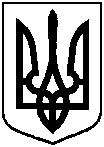 Проєкт оприлюднено     «___»_______2021 р.від                             №  Про затвердження Положення про умови та порядок надання цільової грошової компенсації для набуття/заміни особами з інвалідністю, які пересуваються на кріслах колісних, житла, до якого може бути чи вже забезпечений безперешкодний доступ                      Додатокдо рішення виконавчого комітету Сумської міської ради «Про затвердження Положення про умови та порядок надання цільової грошової компенсації для набуття/заміни особами з інвалідністю, які пересуваються на кріслах колісних, житла, до якого може бути чи вже забезпечений безперешкодний доступ»від                      №                ЗАТВЕРДЖЕНОрішення виконавчого комітету Сумської міської радивід                      №